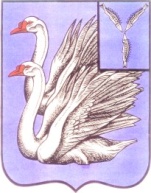 СОВЕТ ДЕПУТАТОВ МУНИЦИПАЛЬНОГООБРАЗОВАНИЯ ГОРОД КАЛИНИНСК КАЛИНИНСКОГО МУНИЦИПАЛЬНОГО РАЙОНАСАРАТОВСКОЙ ОБЛАСТИРЕШЕНИЕ «Об утверждении Положения о порядке выявления, учета  и  оформления  выморочного  имущества  в собственность     муниципального       образования город Калининск Калининского района Саратовской области»В соответствии с Гражданским кодексом Российской Федерации, Федеральным законом от 06.10.2003 №131-ФЗ «Об общих принципах организации местного самоуправления в Российской Федерации», Федеральным законом от 13.07.2015 №218-ФЗ «О государственной регистрации недвижимости», Уставом МО г. Калининск Калининского муниципального района Саратовской области;РЕШИЛО:Принять Положение о порядке выявления, учета и оформления выморочного имущества в собственность муниципального образования город Калининск Калининского района Саратовской области (приложение № 1).Настоящее решение вступает в силу после его официального опубликования Контроль за исполнением настоящего решения оставляю за собой.Глава муниципального образованиягород Калининск			                                                 С.С. Нугаев										Приложение к решениюПОЛОЖЕНИЕО порядке принятия, учета и оформления выморочного имущества в собственность муниципального образования город Калининск Калининского района Саратовской области1. Общие положенияНастоящее Положение разработано в связи с необходимостью введения единого порядка учета, сохранности и реализации жилых помещений, переходящих в порядке наследования по закону (выморочное имущество) в собственность муниципального образования город Калининск Калининского района Саратовской области.Настоящее Положение распространяется на жилые помещения, на доли в праве общей долевой собственности на жилые помещения, находящиеся на территории г. Калининска Калининского муниципального района Саратовской области  переходящие в порядке наследования по закону в собственность муниципального образования город Калининск Калининского района Саратовской области в соответствии со статьей 1151 Гражданского кодекса Российской Федерации.К выморочному имуществу, переходящего в порядке наследования по закону в собственностьмуниципального образования город Калининск Калининского района Саратовской области, относятся жилые помещения, принадлежавшие гражданам на праве собственности и освободившиеся за их смертью в случае, если отсутствуют наследники как по закону, так и по завещанию, либо никто из наследников не имеет права наследовать или все наследники отстранены от наследования, либо никто из наследников не принял наследства, либо все наследники отказались от наследства и при этом никто из них не указал, что отказывается в пользу другого наследника.2. Порядок выявления выморочного имущества, оформления документов на это имущество, постановки на учет такого имущества, подлежащего принятию в  собственность муниципального образования город Калининск Калининского района Саратовской области2.1. Под выморочным имуществом, переходящим по праву наследования к муниципальному образованию по закону относится имущество, принадлежащее гражданам на праве собственности и освобождающееся после их смерти в случае, если отсутствуют наследники, как по закону, так и по завещанию, либо никто из наследников не имеет права наследовать или все наследники отстранены от наследования, либо никто из наследников не принял наследства, либо все наследникиотказались от наследства и при этом никто из них не указал, что отказывается в пользу другого наследника, а также, если имущество передано по завещанию муниципальному образованию. 2.2. В соответствии с действующим законодательством выморочное имущество в виде расположенных на территории  города Калининска Саратовской области жилых помещений, земельных участков, а также расположенных на них зданий, сооружений, иных объектов недвижимости, доли в праве общей долевой собственности на указанные в настоящем пункте объекты недвижимого имущества, переходит в порядке наследования по закону в  собственность муниципального образования город Калининск Калининского района Саратовской области.2.3. Документом, подтверждающим право  собственности муниципального образования город Калининск Калининского района Саратовской области на наследство, является свидетельство о праве на наследство, выдаваемое нотариальным органом. Для приобретения выморочного имущества принятие наследства не требуется. 2.4. Муниципального образования город Калининск Калининского района Саратовской области обеспечивает государственную регистрацию права  собственности на муниципальное образование город Калининск Калининского района Саратовской области. 2.5. Выморочное имущество в виде расположенных на территории г. Калининска Саратовской области жилых помещений (в том числе жилых домов и их частей), право собственности, на которое зарегистрировано в установленном порядке, включается в реестр объектов недвижимости муниципальной собственности.. 2.6. Для получения свидетельства о праве на наследство на выморочное имущество должностное лицо администрации Калининского муниципального района Саратовской области собирает следующие документы, направляя запросы в соответствующие государственные органы: - свидетельство (справку) о смерти, выданное учреждениями записи актов гражданского состояния;-выданные соответствующими государственными органами (организациями), осуществлявшими регистрацию прав на недвижимость до введения в действие Федерального закона от 21.07.1997  №122-ФЗ «О государственной регистрации прав на недвижимое имущество и сделок с ним» и до начала деятельности учреждения юстиции по государственной регистрации прав на недвижимое имущество и сделок с ним, документы, подтверждающие, что права на данные объекты недвижимого имущества ими не были зарегистрированы; - выписку из Единого государственного реестра недвижимости на данный объект недвижимого имущества (здание, строение, сооружение, земельный участок); - справка о регистрации по месту жительства наумершегона дату его смерти;- кадастровый паспорт; - технический паспорт (при наличии); - правоустанавливающие документы на объект недвижимого имущества (при наличии); -учредительные документы МО г. Калининск Калининского муниципального района Саратовской области; - иные документы по требованию нотариуса. 2.7. В случае отказа нотариуса в выдаче свидетельства о праве на наследство на выморочное имущество, администрация Калининского муниципального района Саратовской области в интересах МО г. Калининска Калининского муниципального района Саратовской области   обращается с иском в суд о признании права муниципальной собственности муниципального образования город Калининск Калининского района Саратовской области.2.8. При получении свидетельства о праве на наследство на выморочное имущество либо вступившего в силу решения суда о признании права собственности муниципального образования город Калининск Калининского муниципального района Саратовской области на выморочное имущество обращается в орган регистрации прав на недвижимое имущество для регистрации права  собственности муниципального образования на выморочное имущество. 2.9. После государственной регистрации прав на недвижимое имущество должностное лицо включает в реестр объектов имущества муниципальной собственности.2.10. Вопросы принятия в муниципальную собственность выморочного имущества, не урегулированные настоящим Положением, регулируются действующим законодательством Российской Федерации. 